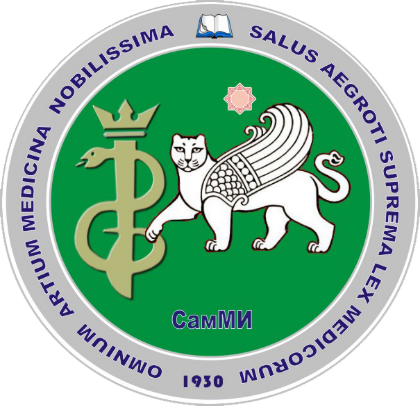 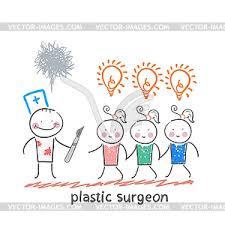 ИНФОРМАЦИОННОЕ ПИСЬМО О ПРОВЕДЕНИИ КОНФЕРЕНЦИИУважаемые коллеги!Самаркандский государственный медицинский институт приглашает Вас 28 мая 2021 года принять участие в международной научно-практической конференции «Актуальные вопросы детской хирургии, травматологии, педиатрии и анестизиологии-реаниматологии», посвященной 95-летию со дня рождения доктора медицинских наук, профессора, заслуженного работника здравоохранения Узбекской ССР, заслуженного деятеля наук Республики Узбекистан, Махмуд Ахмедович Ахмедова.В работе конференции планируется участие ведущих зарубежных ученых в области детской хирургии, травматологии, педиатрии и анестезиологии - реаниматологии.Организаторы конференции: Самаркандский государственный медицинский институт, Министерство здравоохранения Республики Узбекистан.Основные научные направления программы конференции:трудные решения в хирургии, травматологии, педиатрии, анестезиологии и реаниматологии детского возраста; неотложная детская хирургия и травматология; лапароскопия и миниинвазивные технологии в хирургии и травматологии детского возраста; детская уроандрология; хирургия лицевого скелета и мягких тканей лица у детей; актуальные вопросы кардиохирургии и кардиологии детского возраста; анестезия и интенсивная терапия в хирургии, травматологии детского возраста и педиатрии; ранняя реабилитация в детской хирургии и травматологии;
нутритивная поддержка детей с хирургической и соматической патологией; роль педиатра в хирургическом стационаре;информационные технологии в медицине.Официальные языки конференции: узбекский, русский и английский.Участие в научно-практической онлайн конференции с международным участием, «АКТУАЛЬНЫЕ ВОПРОСЫ ДЕТСКОЙ ХИРУРГИИ, ТРАВМАТОЛОГИИ, ПЕДИАТРИИ И АНЕСТИЗИОЛОГИИ-РЕАНИМАТОЛОГИИ» бесплатное. Материалы научно-практической конференции будут опубликованы в специальном номере научного издания «Журнал репродуктивного здоровья и уро-нефрологических исследований». Статьи, тезисы доклада, оформленные в соответствии с требованиями, а также заявку на участие в конференции необходимо направить в Оргкомитет конференции по электронной почте konfsammi-dx@mail.ru. Последний срок подачи 05 мая 2021 года. В случае несоответствия требованиям к оформлению, присланные материалы будут отклонены Редакционной коллегией. Все работы будут проверены на предмет плагиата. Место проведения: Узбекистан, Самарканд. Самаркандский государственный медицинский институт.Дата мероприятия: 28/05/2021С уважением,Профессор Ризаев Ж.А. Ректор СамГМИ, Председатель Оргкомитета Конференции ПРИЛОЖЕНИЕ К ИНФОРМАЦИОННОМУ ПИСЬМУПравила оформления статьиСтатьи следует отправлять по электронной почте (вложение в формате Word - фамилия первого автора, например: «petrov.doc»). Обязательным является заполнение заявки на участие в конференции. Просьба высылать заявку и статьи в одном письме разными файлами.1) название статьи;2) ФИО автора (авторов);3) название учреждения, город, страна;4) текст (введение, методы, результаты, заключение, список литературы), объем статьи не более 4 страниц.5) поля сверху, снизу, справа и слева – 2 см, шрифт Times New Roman - 12, через 1 интервал.Образец оформления статьи:ЭНДОВИЗУАЛЬНЫЕ МЕТОДЫ ДИАГНОСТИКИ И ЛЕЧЕНИЯ У ДЕТЕЙАхмедов И.Ю.Самаркандский государственный медицинский институт, Самарканд, УзбекистанВведение: Доказано, что эндовизуальные……Цель: Усовершенствовать……..Материал и методы исследования: Обследовано…….Результаты: Установлено…..Заключение: Таким образом……..Список литературы: ………..Правила оформления тезисовТезисы докладов следует представлять по электронной почте (вложение в формате Word - фамилия первого автора, например: «petrov.doc»). Обязательным является заполнение заявки на участие в конференции. Просьба высылать заявку и тезисы в одном письме разными файлами.1) название тезиса;2) ФИО автора (авторов);3) название учреждения, город, страна;4) текст (введение, методы, результаты, заключение), объем тезисов доклада не более 1 страницы;5) поля сверху, снизу, справа и слева – 2 см, шрифт Times New Roman - 12, через 1 интервал.Образец оформления тезисов доклада:ЭНДОВИЗУАЛЬНЫЕ МЕТОДЫ ДИАГНОСТИКИ И ЛЕЧЕНИЯ У ДЕТЕЙАхмедов И.Ю.Самаркандский государственный медицинский институт, Самарканд, УзбекистанВведение: Доказано, что эндовизуальные ……Цель: Усовершенствовать……..Материал и методы исследования: Обследовано…….Результаты: Установлено…..Заключение: Таким образом……..Заявка на участие в конференцииАдрес оргкомитета:140100, Республика Узбекистан, город Самарканд, ул. А.Тимура 18. Факс института +99866-233-71-75; +99866-233-54-15. Контактные телефоны: +99866-233-30-34 (проректор по научной работе и инновациям Зиядуллаев Шухрат Худайбердиевич), +99866-233-36-79 (проректор по учебной работе Ярмухамедова Наргиза Анваровна), +998905029568  , ,  (доцент кафедры детской хирургии №2 д.м.н. Мавлянов Фарход Шавкатович)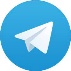 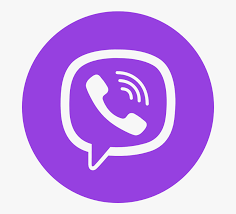 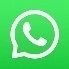 +998979233300 , ,  (заведующий кафедрой детской хирургии №2 проф., д.м.н. Ахмедов Юсуфжон Махмудович)1ФИО (полностью)2Ученая степень, ученое звание3Должность4Место работы, адрес5Название научной работы 6Форма участия (устный доклад с публикацией или публикация)7Форма участия8Контактный телефон9E-mail